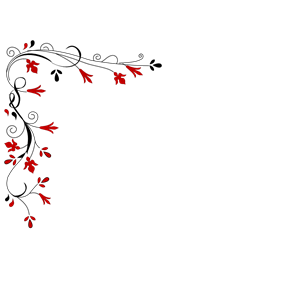 Interaktivne bohinjske delavnicePoigrajmo se v petekPreizkusite se v ročnih spretnostihReciklirajmo in naredimo  darilno vrečko iz starega koledarjaLokacija: Kulturni dom Stara FužinaStara Fužina 53 A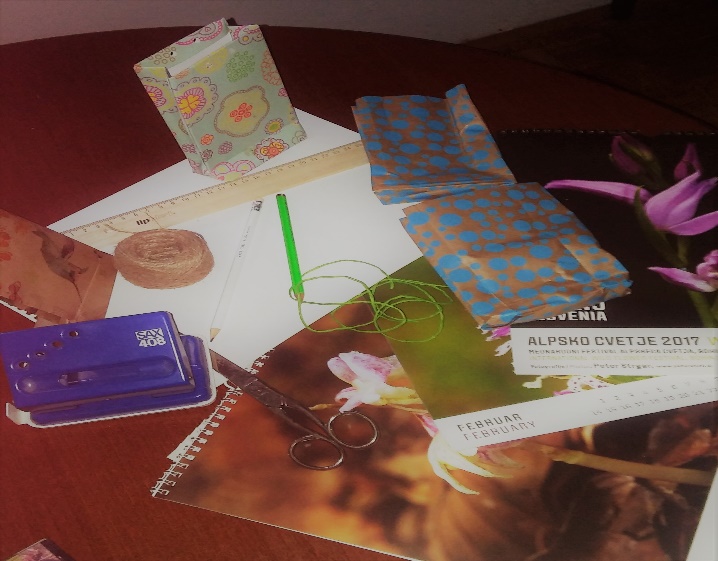 Petek  1.12.2017  ob  16.00 uriCenik:Odrasli………….8 €Otroci……………5 €Delavnica traja 2 šolski uri. Marija Žvan s.p.Bitnje 14a, 4264 Bohinjska Bistrica, SlovenijaTel.:+386(0)4521762; GSM +386(0)40237812, E-mail: marija.zvan@gmail.com